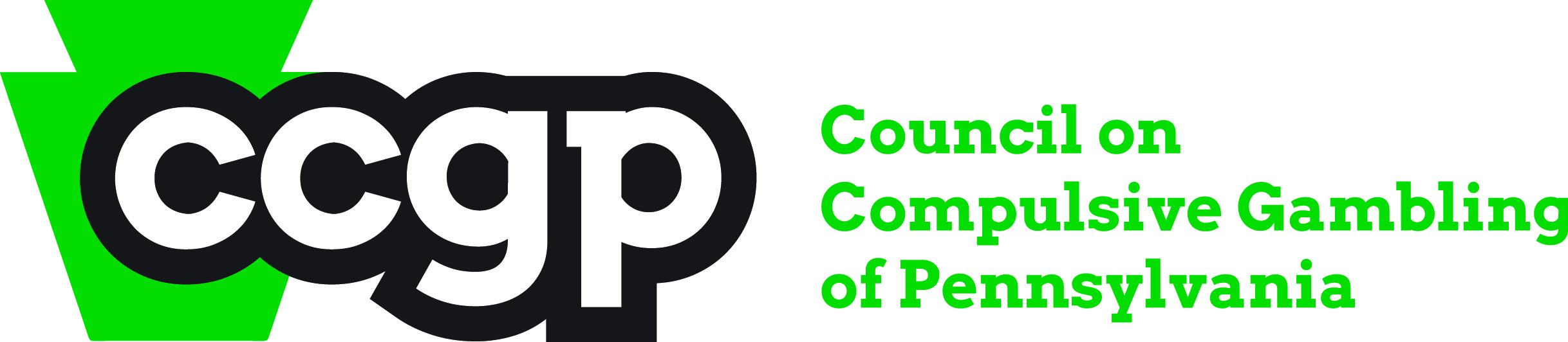 DSM CriteriaFor the participant’s case that your group has been assigned, reflect on some of the initial intake info that has been provided, and using your notes, take a few minutes to discuss the following items, and indicate what led you to these conclusions. Following the breakout session, we will come together to discuss this participant, and hear what other groups have found regarding our other participants.DSM-5 Criteria -Subtype -Specifiers -Severity -